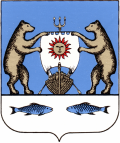 Российская   Федерация   Администрация Савинского сельского поселенияНовгородского района Новгородской областиПОСТАНОВЛЕНИЕот 24.11.2023  № 871О публичных слушаниях по проектубюджета Савинского сельскогопоселения на 2024 год и плановый период 2025 и 2026 годовВ соответствии со статьей 28 Федерального закона от 06.10.2003 № 131-ФЗ «Об общих принципах организации местного самоуправления в Российской Федерации», Порядком организации и проведения публичных слушаний на территории Савинского сельского поселения, утвержденным решением Совета депутатов Савинского сельского поселения от 29.10.2014 г. № 6ПОСТАНОВЛЯЮ: 1. Назначить публичные слушания по проекту решения Совета депутатов Савинского сельского поселения «О бюджете Савинского сельского поселения на 2024 год и плановый период 2025 и 2026 годов» (далее – Проект решения) на 11.12.2023 года в 16 часов 30 минут в здании Администрации Савинского сельского поселения по адресу: Новгородский район, д.Савино, ул. Школьная, д. 3.С проектом решения можно ознакомиться по адресу, указанному в настоящем пункте, ежедневно с 9 до 17 часов (кроме субботы и воскресенья), перерыв на обед с 12 до 13 часов и на официальном сайте в сети «Интернет» по адресу www.savinoadm.ru. в разделе «Документы» подраздел «Проекты нормативно-правовых актов».2. Назначить Заместителя главы Администрации Микиртумову Н.В. представителем Главы Савинского сельского поселения на публичных слушаниях, указанных в пункте 1 настоящего постановления.3. Постановление подлежит официальному опубликованию в периодическом печатном издании «Официальный вестник Савинского сельского поселения» и размещению на официальном сайте в сети «Интернет» по адресу www.savinoadm.ru в раздел «Документы» подраздел «Постановления» и подраздел «Бюджет поселения».Глава сельского поселения                                                А.В.Сысоев